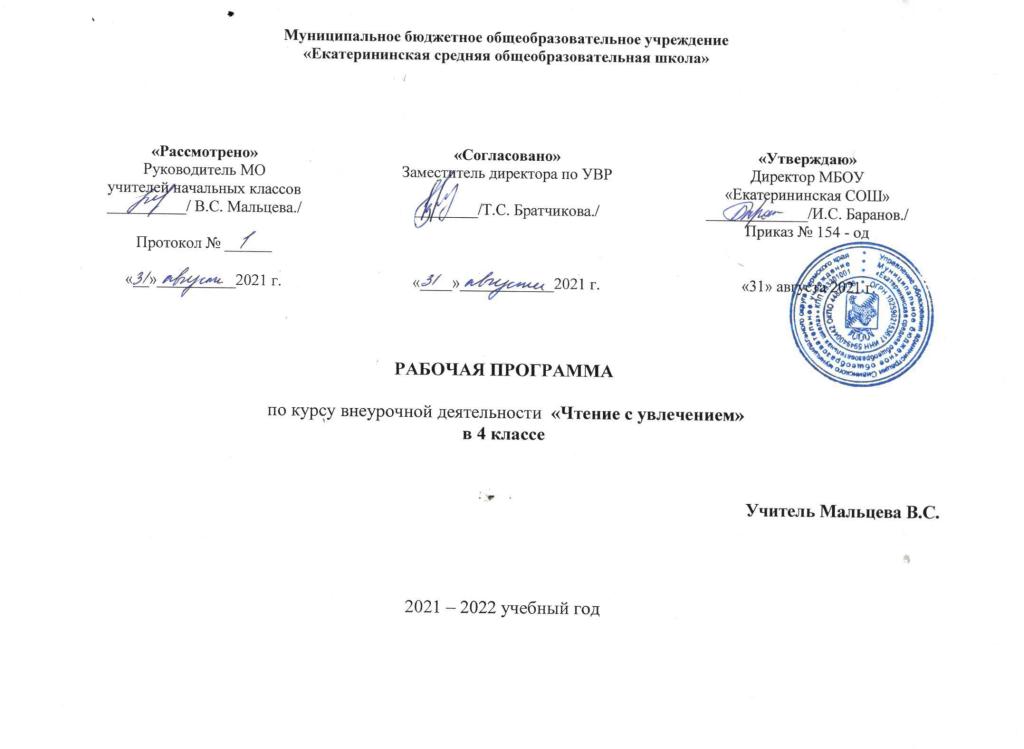 Рабочая программа курса внеурочной деятельности в 4 классе«Чтение с увлечением»Пояснительная записка В период всеобщего перехода к информационному обществу интенсивность и качество чтения детей снижается. Становится все очевиднее замещающее влияние на чтение таких средств коммуникации, как телевидение, Интернет, аудио и видеопродукция. Диссонанс детского чтения и возрастающей роли читательской деятельности в модернизирующемся обществе приводит к снижению  читательской, информационной, общекультурной компетентности подрастающего поколения.   Целью образования становится в современной школе развитие личности, готовой к правильному взаимодействию с окружающим миром, к самообразованию и саморазвитию. Одним из условий успешного самообразования является сформированность ключевых компетентностей. Центральное место в перечне ключевых компетентностей занимает читательская компетентность или иными словами читательская грамотность. Современному школьнику необходимо не только быстро читать и понимать содержание прочитанного , но и уметь нужную информацию в тексте, выделять его основную идею, формировать выводы на основании прочитанного, определять точку зрения автора, то есть так овладеть чтением , чтобы оно стало средством дальнейшего обучения.Цель курса: развитие читательской  грамотности младших школьников, как одной из составляющих функциональной грамотности.Задачи:знакомить с формами и методами работы над текстом;формировать читательскую  компетентность;развивать читательскую активность;воспитывать культуру чтения.Ожидаемые результаты:Знать:что такое – текст, тема, идея;виды текста;стили речи;жанры литературы.Уметь:извлекать информацию из текста;формировать выводы по прочитанному;интерпретировать и обобщать информацию из текста;анализировать и оценивать содержание, языковые особенности и структуру текста;преобразовывать информацию в план и   из текстовой формы в табличную или схематичную.Формы и методы обучения:обзор – беседа;пятиминутки чтения;выполнение заданий межпредметного характера;выполнение творческих заданий по тексту;комплексная работа над текстом;чтение с заданием;анализ текста;чтение по памятке;чтение с применением стратегий критического мышления и т.д.Способы оценивания:Получение баллов за выполненные задания : ответ на вопросы, тест, комплексную работу и т.д. в результате чего получение зачёта или не зачёта по курсу.Материалы и оборудование:Компьютер и презентации.Интернет.Книги с текстами и отдельные тексты художественного и научно – познавательного характера.Тестовые задания.Вопросники.Комплексные работы.Памятки.Напоминалки  т.д.Формируемые УУДЛичностные результаты:- оценивает содержание прочитанного с позиции норм морали и общечеловеческих ценностей; - формулирует собственную позицию по отношению к прочитанному формулирует собственную.Метапредметные результаты:Регулятивные УУД:– самостоятельно формулировать тему и цели урока;– составлять план решения учебной проблемы совместно с учителем;– работать по плану, сверяя свои действия с целью, корректировать свою деятельность;– в диалоге с учителем вырабатывать критерии оценки и определять степень успешности своей работы  и работы других в соответствии с этими критериями.Познавательные УУД:– вычитывать все виды текстовой информации: фактуальную, подтекстовую, концептуальную;– пользоваться разными видами чтения: изучающим, просмотровым, ознакомительным;– извлекать информацию, представленную в разных формах (сплошной текст; несплошной текст – иллюстрация, таблица, схема);– пользоваться словарями, справочниками;- осуществлять анализ и синтез;- устанавливать причинно – следственные связи; - строить рассуждения.Коммуникативные УУД:– оформлять свои мысли в устной и письменной форме с учётом речевой ситуации;– адекватно использовать речевые средства для решения различных коммуникативных задач; владеть монологической и диалогической формами речи;- высказывать и обосновывать свою точку зрения;- слушать и слышать других, пытаться принимать иную точку зрения, быть готовым корректировать свою точку зрения;- договариваться  и приходить к общему решению в совместной деятельности; - задавать вопросы.Структура курса:Содержание курса 4 класса:Учебно-методическое и материально-техническое обеспечениеДля учителя:Литературное чтение. Диагностика читательской грамотности. 4 класс. ФГОС. О. Б. Панкова – М.: Издательство «Экзамен», 2017.Читательская грамотность. Сборник эталонных заданий. Выпуск 1. Учебное пособие для общеобразовательных организаций. Г. С. Ковалёва и др. – М: Просвещение, 2020.Блоки4 классЗнакомство с текстом .4Записи о прочитанном.4Книжные стили речи и жанры литературы.3Комплексная работа над текстом.16Чтение с использованием стратегий критического мышления.7ИТОГО:34 часа№ТемачПримечаниеЗнакомство с текстом .(4ч)Знакомство с текстом .(4ч)Знакомство с текстом .(4ч)Знакомство с текстом .(4ч)1Текст. Тема. Идея12Виды текста. Повествование.13Виды текста. Описание.14Виды текста. Рассуждение.1Записи о прочитанном.(4ч)Записи о прочитанном.(4ч)Записи о прочитанном.(4ч)Записи о прочитанном.(4ч)5-6Преобразование текста в таблицу, схему, рисунок.27-8Подготовка реферата.2Книжные стили речи и жанры литературы.(3ч)Книжные стили речи и жанры литературы.(3ч)Книжные стили речи и жанры литературы.(3ч)Книжные стили речи и жанры литературы.(3ч)9Книжные стили речи. Художественный стиль.110Научно – познавательный.111Жанры литературы (стихотворение, басня)1Комплексная работа над текстом.(16ч)Комплексная работа над текстом.(16ч)Комплексная работа над текстом.(16ч)Комплексная работа над текстом.(16ч)12-19Комплексная работа с художественным текстом820-27Комплексная работа над научно познавательным текстом.8Чтение с использованием стратегий критического мышления.(7ч)Чтение с использованием стратегий критического мышления.(7ч)Чтение с использованием стратегий критического мышления.(7ч)Чтение с использованием стратегий критического мышления.(7ч)28Работа с вопросниками.129Чтение суммирование в парах.130Аквариум.131Чтение с пометами. Тонкие и толстые вопросы.132Фишбоун.133Шесть шляп.134Диаманта.1